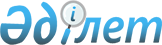 On approval of the Rules on the Circulation of Genetically Modified Organisms
					
			
			
			Unofficial translation
		
					Decree of the Government of the Republic of Kazakhstan dated June 27, 2008 N 630
      Unofficial translation
      Under the Law of the Republic of Kazakhstan “On Food Safety” of 21 July 2007, the Government of the Republic of Kazakhstan HEREBY DECREES AS FOLLOWS: 
      1. That the attached Rules for the Circulation of Genetically Modified Organisms shall be approved. 
      2. That this Decree shall enter into force from the date of its first official publication.  Rules for the Circulation of Genetically Modified Organisms
      1. These Rules of Circulation of Genetically Modified Organisms have been developed under the Law of the Republic of Kazakhstan of July 21, 2007 “On Safety of Food Products” and determine the procedure for circulation of Genetically Modified Organisms on the territory of the Republic of Kazakhstan (hereinafter referred to as the Rules). 
      2. In these Rules, the circulation of Genetically Modified Organisms shall refer to the processes (stages) of sale (sale or supply), including import of Genetically Modified Organisms, as well as related processes of packaging, packing, labelling, storage and transportation. 
      3. Circulation of Genetically Modified Organisms shall be permitted only after science-based proof of their safety, that shall be performed under the procedure established by the legislation of the Republic of Kazakhstan, and state registration thereof. 
      4. The circulation of Genetically Modified Organisms (hereinafter, GMOs) must comply with the requirements established by the legislation of the Republic of Kazakhstan in the sphere of food safety and the Environmental Code of the Republic of Kazakhstan. 
      5. The importation and sale of GMOs in the Republic of Kazakhstan shall be permitted only after their state registration, with the exception of the importation of samples required for registration tests. 
      A document of state registration of GMOs, issued in the order stipulated by the legislation of the Republic of Kazakhstan, shall be submitted to the officials responsible for state sanitary and epidemiological supervision at the state border crossing points of the Republic of Kazakhstan when importing. 
      6. The methods of repackaging and packing, as well as the packaging materials used in the circulation of GMOs must ensure their safety, as required by the legislation of the Republic of Kazakhstan on food safety. 
      7. Vehicles used in the circulation of GMOs must have a sanitary passport drawn up under the procedure stipulated by the laws of the Republic of Kazakhstan. 
      8. In addition to information specified by the legislation of the Republic of Kazakhstan on food safety, documents, leaflets (insert sheets), labels, counter-labels, rings, labels, stickers shall contain information in the state and Russian languages on the presence and quantity of GMO in a food product. 
      9. GMOs shall be sold through domestic trade facilities complying with the requirements stipulated by the legislation of the Republic of Kazakhstan on the safety of food products. 
					© 2012. «Institute of legislation and legal information of the Republic of Kazakhstan» of the Ministry of Justice of the Republic of Kazakhstan
				
      Prime Minister of the 

      Republic of Kazakhstan

K. Massimov
Approved by
Decree of the Government
of the Republic of Kazakhstan
N 630 of June 27, 2008 